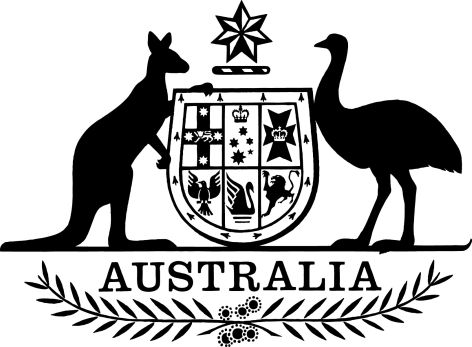 Coronavirus Economic Response Package (Deferral of Sunsetting—Treasury Portfolio Instruments) Determination 2020I, Jane Hume, Assistant Minister for Superannuation, Financial Services and Financial Technology, make the following determination.Dated	8 July 2020Jane HumeAssistant Minister for Superannuation, Financial Services and Financial TechnologyParliamentary Secretary to the TreasurerContents1  Name		22  Commencement	23  Authority	24  Definitions	25  Deferral of original sunset day	21  Name		This instrument is the Coronavirus Economic Response Package (Deferral of Sunsetting—Treasury Portfolio Instruments) Determination 2020.2  Commencement	(1)	Each provision of this instrument specified in column 1 of the table commences, or is taken to have commenced, in accordance with column 2 of the table. Any other statement in column 2 has effect according to its terms.Note:	This table relates only to the provisions of this instrument as originally made. It will not be amended to deal with any later amendments of this instrument.	(2)	Any information in column 3 of the table is not part of this instrument. Information may be inserted in this column, or information in it may be edited, in any published version of this instrument.3  Authority		This instrument is made under Schedule 16 to the Coronavirus Economic Response Package Omnibus Act 2020.4  Definitions		In this instrument:sunsetting instrument means any of the following:	(a)	ASIC Class Order [CO 10/407] (F2010L01522); and	(b)	ASIC Class Order [CO 10/654] (F2017C00172); and	(c)	Australian Securities and Investments Commission Act 2001 – Takeovers – Panel Procedural Rules (12/04/2010) (F2010L00948).5  Deferral of original sunset day		For the purposes of subitem 1(2) of Schedule 16 to the Coronavirus Economic Response Package Omnibus Act 2020, a sunsetting instrument continues to operate until the earlier of the following days (the later sunset day):	(a)	1 April 2021; or	(b)	the day the instrument is repealed.Commencement informationCommencement informationCommencement informationColumn 1Column 2Column 3ProvisionsCommencementDate/Details1.  The whole of this instrumentThe day after this instrument is registered.